反思课堂教学行为　提高课堂教学效益———观摩2019年江苏省初中化学优质课引发的思考溧阳市燕山中学  陈成11月20-22日，江苏省初中化学优质课评比活动在苏州市高新区实验初级中学举行。我有幸全程参加了这次观摩活动。观摩期间，我们欣赏到各大市的27位选手们关于三个课题很多独到新颖且具创意的构思与设计。选手们采用多样化的教学方式展现课堂教学的有效性；通过实验的创新，数字化实验的使用，传统实验的“深挖”，展示了高品质的科学探究过程，都充分体现了新课程理念，突出了化学学科核心素养在课堂中的落实。本次评比活动的课堂教学内容分为三组：A组金属的腐蚀和防护，B组物质在水中的分散，C组碳及其化合物（复习课）。为了能够感受不同的精彩，我们来往于不同的会场。课课有亮点,个个有绝招,整个活动高潮迭起,难分伯仲,留给我们深深回味。在此过程中，让我不仅见识了很多新的教学方法，而且也对自己以后的教学设计有了新的思考。常州的陈玲老师执教的《物质在水中的分散》，从视频：自然界中千姿百态的“水”引入，之后让学生谈一谈看到了什么，想分享什么。让每一位学生都有“说”的机会，体现了教学理念：一切以学生为主体。接下来学生进行分组实验：制作各种各样的水，通过对不同物质在水中的分散现象的分析，逐步建构溶液、悬浊液、乳浊液的概念，在自主互助、交流讨论、实验探究、理性分析、反思提升等活动中，理解物质在水中分散的本质，体验科学探究的过程，体会方法，提升能力。本节课的最后一个环节也是最大的亮点：体悟价值，通过对物质在水中分散价值的体悟，感受到真实的、有趣的、有用的化学，并树立保护环境、健康生活的意识。学生在开心品尝自制的汽水时心中肯定也多了一份对化学的喜爱。常州的蒋玛丽老师执教的《碳及其化合物》复习课特别妙，整节课以身边熟悉且普通的花生壳为主线进行了非常巧妙的设计。环节一——初识花生壳：它的主要组成元素是碳、氢、氧，年副产约500万吨，学生发现花生壳直接烧掉或丢弃掉浪费了资源，可以做花生壳颗粒燃料二次利用；环节二——巧用花生壳：用自制的花生壳炭证明具有很好地吸附性，在这一环节中对碳单质或含碳单质的物质进行知识梳理；环节三——再探花生壳：炭化花生壳，同时还产生哪些含碳化合物？学生依据化学变化前后元素守恒进行猜想，并借助一氧化碳检测纸和甲烷检测计快速验证自己的猜想；环节四——感悟“碳”循环。整节课思路清晰，语速流畅，板书简洁清晰，学生的探究欲望很高。南通的刘广斌老师执教的《金属的腐蚀和防护》，本节课从共享单车说起，探究铁生锈的条件。由于铁的锈蚀是一个缓慢氧化的过程，不能快速看到实验现象，因此刘老师借助了数码显微镜来观察铁的生锈，镜头下清晰的锈让学生和听课教师都大吃一惊，将平时我们肉眼不能及时看见的锈迹展示的清清楚楚，比老师直接用语言告知学生更有说服力。在探究食盐水会加快铁的生锈实验中设计的也很好，给学生提供了两小瓶空气铁粉、一个盛有食盐水的注射器、一个盛有蒸馏水的注射器、带针头的软导管、一杯红墨水，学生在做对比实验时特别快捷，注入食盐水的那边倒吸的红墨水非常明显，实验结论很易得出。这节课用数码显微镜和对比实验解决了以往上课现象不及时的困难，把教学中的重难点都巧妙突破，简单易懂。这些优秀的课堂中有着许多共同的教学亮点。比如：（1）重视初三启蒙化学课程的基础性、知识的完整性、认识的多样性，突出变化观、能量观等化学观念。（2）运用化学知识解决生活问题，体现化学学科价值观。（3）挖掘化学知识与人类文明发展的关系，体现化学与社会的关系，培养绿色化学观。（4）大量呈现创新实验，通过探究实验激发学生的学习兴趣，体现化学方法观。（5）大量使用新技术：高清微课视频、现场手机同屏、数字化手持技术和电子测试棒等。我的反思：1.教师应具备灵活应对课堂中动态生成的能力。教学是一个动态生成的过程，是预设与生成、封闭与开放的矛盾统一体。在听课中发现学生的回答有时不在老师之前的预设范围内，当教学活动出现超出预设的“意外”时,教师必须临场凭借自己的知识储备和教学经验,采取积极的即兴应对措施,化矛盾为机遇,化消极为积极,使教学在正常、有序的轨道上进行。而这种随机应变能力的提高,要求我们平时多积累即兴应对经验,除了及时记录自己授课过程中处理“意外”的机智者处理得尚不够好的偶然情况外,还应多听课、多看书籍杂志中的精彩案例,以了解教学中的精彩“意外”,并在自己课堂上进行有效迁移多与同事交流,了解其教学中发生的“意外”,汲取他人经验,将其他课堂上的“意料之外”转变成自己的“意料之中”加强反思,把教学过程中的课堂生成及自己的即兴发挥记录下来,对其进行充分地反思,来检验自己预设的有效性,并及时修订、更改、充实、完善教学设计方案,从而不断丰富和优化自己的教学实践,提高把握和处理复杂多变的教学情境和问题的能力。2.教师应注重培养学生的问题意识。课程标准中明确指出“具有较强的问题意识,能够发现和提出具有探究价值的化学问题,敢于质疑”是当前化学课程要实现的重要目标之一。问题意识是指对事物好奇、敏感及善于发现问题、提出问题的能力,是学生主动参与学习过程中的一种积极的思维倾向。在平时的教学中经常会出现整节课都是由教师在问问题，学生只做简单回答或一味倾听，为了赶教学进度，没有给学生留白的时间，不利于学生问题意识的培养。在化学学习中让学生发现问题并自主提出问题,有利于深人理解化学知识,有利于培养学生的质疑精神和独立思考、勤于思考的科学品质。3.教师应注重培养学生“全员合作”意识。“全员”包括全体学生,也包括老师本人。合作学习中教师的角色应是学生学习的组织者、参与者和指导者。每次在分组实验、交流讨论时我总把握不好度，不能真正调动学生的合作。经过这次的观摩发现学习过程中,我们教师要及时去了解合作的进展、讨论的焦点和认知的难点,既要参与其中,与学生共同讨论,又要适时抽身了解各组的合作进展情况,并能根据所掌握的情况合理调控合作的进程。只有真正地把握合作学习的内涵,才能在具体的教学实践中摒弃形式主义,逐步走向真正有效的合作学习。4.教师应注重真实教学情境的设计。教材虽然是学生学习的重要课程资源,但不应是控制和规范教学的典范。在教学中不能唯“教材是用”,应在充分了解学生的基础上,深入解读课程标准、透彻理解和挖掘教材,合理演绎教材,制定出恰当的、有针对性和实际性的教学目标,构建一个更为合理的教学体系,以实现课堂教学的有效化。听课中深刻感受到主题式教学的魅力，设计的情境与我们熟悉的身边物质紧紧相连，但又能有许多新的认识、新的收获，整个过程极其吸引人。我们教师应常常思考：究竟什么是学生“带得走的能力”？需要回到教育的原点触及学生的灵魂，英国哲学家怀特海曾说过：“当一个人把在学校学到的知识忘掉，剩下的就是教育。”教学的最终目的应使学生“转知为识、转识为智”，学科素养是“落脚点”所在，学科素养不是具体的知识，它是学生在深入理解学科本质属性与内在规律的基础上，所形成的对物质世界的基本看法和态度，常表现为学生能自觉地从学科视角看问题的思维习惯。它源于知识但又高于知识，具有超越课堂时空的持久价值和迁移功能。要想学生拥有这种能力，我们教师应从课堂教学改革开始。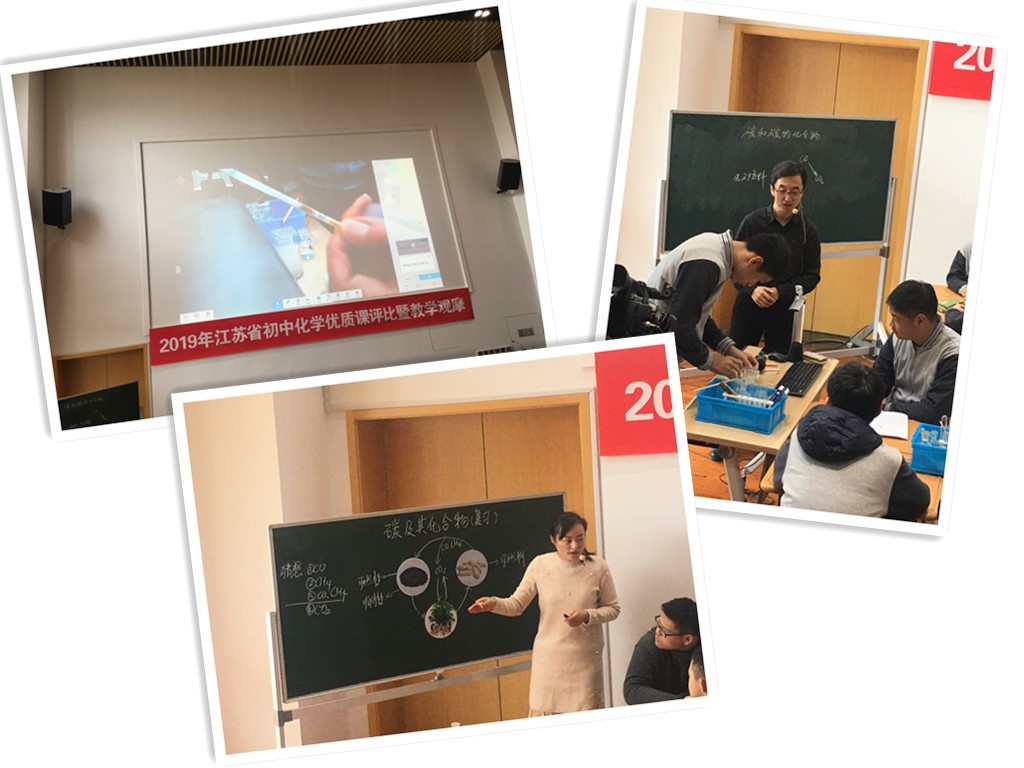 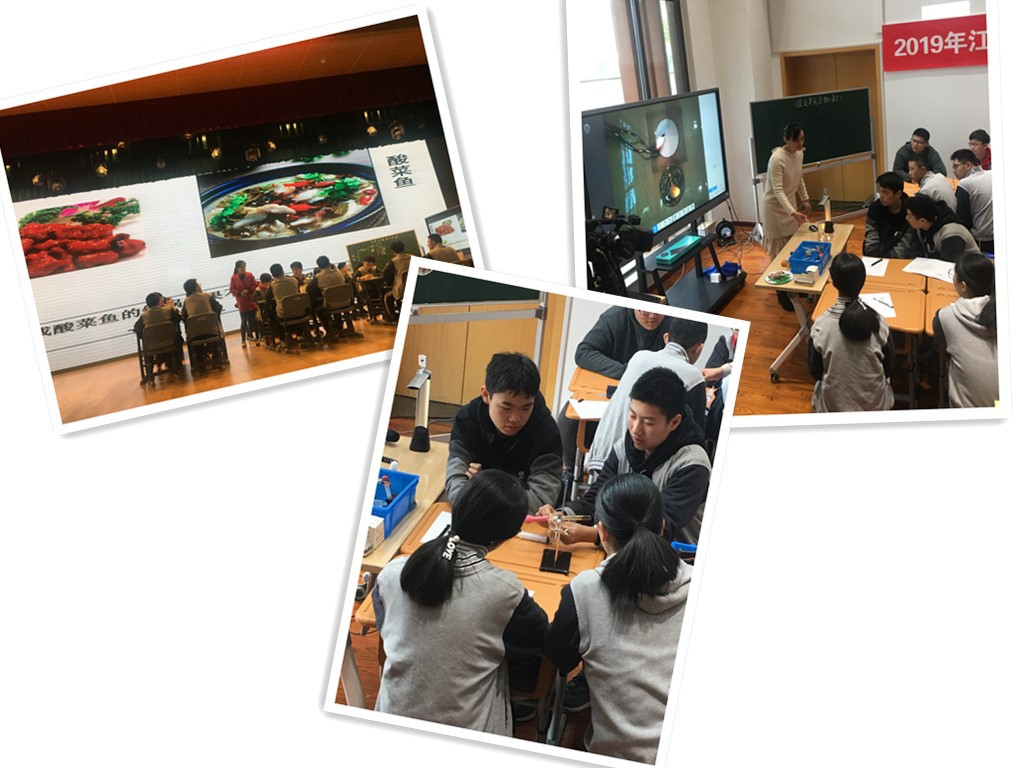 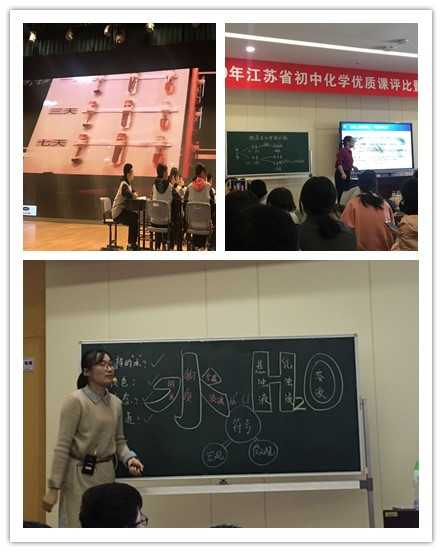 